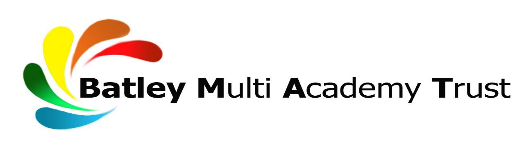 POST TITLE:	CARETAKER									GRADE: 7Please make sure that you demonstrate your ability to meet the requirements of the job by giving clear, concise examples of how you meet each criterion on your application form.  The letters A, B and C in the "Rank" column refer to the importance we will give your answers when we read your applications.  You must have all the A's on day one to be able to do the job, you need to have all the B's to do the job, but they could be learnt during the induction, and if you have C criteria this would be an additional bonus.  We recognise and welcome our responsibility to remove any barriers in our Recruitment and Selection process for disabled people.  We have tried to do this, but if you have a disability and identify any barriers in the job description or employee specification, please advise us of these in your application.  We are committed to making reasonable adjustments to the job wherever possible and it would help us to know your needs in order to do this.Where criteria are to be identified through the "Selection Process", this may involve written exercises, group discussions, presentations, interview etc.RELEVANT CRITERIAHOW IDENTIFIEDESSENTIAL/DESIRABLE 1.RELEVANT EXPERIENCE1.1Previous experience of caretaking, or a role which includes similar dutiesApplication Form/Selection processA 2.EDUCATION AND TRAINING2.1Manual handling trainingApplication Form/Selection Process/CertificatesB3.GENERAL AND SPECIFIC KNOWLEDGE3.13.23.33.43.5Understanding of H.A.S.A.W and C.O.S.H.HKnowledge of effective caretaking and cleaning practices and proceduresFamiliarity with heating boiler operation and safety A commitment to and an understanding of Equal Opportunity Issues and how they might impact on this postKnowledge of Health and safety Working PracticesApplication form/Selection processApplication form/Selection ProcessSelection ProcessSelection ProcessSelection ProcessBABBB4.SKILLS AND ABILITIES4.14.24.34.44.5Practical skills and ability to carry out basic repair/maintenanceAbility to work effectively as both part of a team and as an individualLiteracy skill sufficient to be able to complete basic paperwork (e.g. wage sheets, order forms etc )Ability to communicate effectively with staff and members of the publicAbility to prioritise work Selection processSelection ProcessSelection ProcessSelection ProcessSelection ProcessAAAAA5.ANY ADDITIONAL FACTORS5.15.25.3Ability to move heavy furniture, equipment etc.Commitment to undertake continued training and developmentFull Clean Driving LicenceSelection ProcessSelection ProcessApplication Form/Selection ProcessAAA